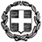          ΔΙΟΙΚΟΥΣΑ ΕΠΙΤΡΟΠΗ ΠΡΟΤΥΠΩΝ           ΚΑΙ ΠΕΙΡΑΜΑΤΙΚΩΝ ΣΧΟΛΕΙΩΝ                                                                                                                          Μαρούσι,  3 – 12 - 2015                                                                                                                          Αρ. πρωτ.:  196637/Δ6ΠΡΟΣΚΛΗΣΗ ΣΥΜΜΕΤΟΧΗΣ ΣΕ ΕΠΙΣΤΗΜΟΝΙΚΟ ΕΠΟΠΤΙΚΟ ΣΥΜΒΟΥΛΙΟ (ΕΠ.Ε.Σ.)ΣΤΑ ΠΡΟΤΥΠΑ & ΠΕΙΡΑΜΑΤΙΚΑ  ΣΧΟΛΕΙΑΠρόσκληση εκδήλωσης ενδιαφέροντοςΣτις διατάξεις του άρθρου 41 του Ν.3966/2011 (118/Α΄) για τα Πρότυπα και Πειραματικά Σχολεία (Π.&Π.Σ.), όπως έχουν αντικατασταθεί και ισχύουν με την παράγραφο 4 του άρθρου 329 του Ν. 4072/2012  (86/Α’) προβλέπεται η συγκρότηση Επιστημονικού Εποπτικού Συμβουλίου (ΕΠ.Ε.Σ.). Ειδικότερα, σύμφωνα με τις ως άνω διατάξεις:«1.  Το ΕΠ.Ε.Σ. του Π.Π.Σ. είναι πενταμελές και συγκροτείται για τριετή θητεία με απόφαση του Υπουργού Παιδείας, Δια Βίου Μάθησης και Θρησκευμάτων από τα ακόλουθα μέλη:α) Ένα μέλος Δ.Ε.Π. ή Ε.Π. Α.Ε.Ι. ή εκπαιδευτικό της δημόσιας πρωτοβάθμιας ή δευτεροβάθμιας εκπαίδευσης με αντίστοιχα προσόντα, ο οποίος ορίζεται ύστερα από εισήγησή της Δ.Ε.Π.Π.Σ., ως πρόεδρο.β)  “Τον παιδαγωγικά υπεύθυνο σχολικό σύμβουλο κάθε ΠΠΣ”. Ο υπεύθυνος σχολικός σύμβουλος επιλέγεται από τη Δ.Ε.Π.Π.Σ. με κριτήριο την προσωπικότητα και τη γενική συγκρότησή του, ύστερα από πρόσκληση της Δ.Ε.Π.Π.Σ. και αίτηση των ενδιαφερόμενων σχολικών συμβούλων της περιφερειακής διεύθυνσης εκπαίδευσης στην οποία ανήκει το Π.Π.Σ., η οποία συνοδεύεται από βιογραφικό σημείωμα. Η Δ.Ε.Π.Π.Σ. αξιολογεί την προσωπικότητα και τη γενική συγκρότηση των υποψηφίων σύμφωνα με την περίπτωση γ΄ της παραγράφου 3 του άρθρου 48 και καταρτίζει σχετικό αξιολογικό πίνακα κατάταξης. Ο επιλεγείς σχολικός σύμβουλος οφείλει να καταθέσει φάκελο αποδεικτικών στοιχείων του βιογραφικού σημειώματός του. Αν υποβληθεί αναληθές βιογραφικό σημείωμα, ο επιλεγείς εκπίπτει από την ιδιότητα του υπεύθυνου σχολικού συμβούλου.γ) Τον διευθυντή του σχολείου.δ) Δύο εκπαιδευτικούς του Π.Π.Σ., οι οποίοι επιλέγονται από τη Δ.Ε.Π.Π.Σ. με βάση τα ακαδημαϊκά προσόντα τους στις επιστήμες της εκπαίδευσης (αγωγής) και με τη διαδικασία που προβλέπεται στην περίπτωση ιη΄ της παραγράφου 3 του άρθρου 40 για την επιλογή συμβούλων.2.  Το ΕΠ.Ε.Σ. του Π.Π.Σ. έχει την παιδαγωγική και την επιστημονική ευθύνη του σχολείου. Προγραμματίζει τις ερευνητικές και επιμορφωτικές δραστηριότητες του σχολείου, καθώς και τις δράσεις που αφορούν την προσφορά του στην τοπική κοινωνία. Ειδικότερα:α) αποφασίζει για τη δημιουργία ομίλων μαθητών ή τμημάτων ενισχυτικής διδασκαλίας και για την εγγραφή μαθητών στους ομίλους και τα τμήματα αυτά,β) αποφασίζει την τροποποίηση του αναλυτικού και του ωρολόγιου προγράμματος του Π.Π.Σ., προκειμένου να υλοποιηθούν καινοτομίες, να λειτουργήσουν οι όμιλοι, τα τμήματα ενισχυτικής διδασκαλίας, τα πιλοτικά ερευνητικά προγράμματα, η συνεργασία με σχολεία της ημεδαπής ή της αλλοδαπής και ό,τι άλλο κριθεί σκόπιμο κατά τον προγραμματισμό των δραστηριοτήτων του σχολείου,γ) συνεργάζεται με τον φορέα με τον οποίο τυχόν συνδέεται το σχολείο, σχεδιάζει, προγραμματίζει και συντονίζει τις επιμορφωτικές και τις ερευνητικές δραστηριότητες, οι οποίες εγκρίνονται από τη Δ.Ε.Π.Π.Σ.,δ) συνεργάζεται με το σύλλογο διδασκόντων του σχολείου στην οργάνωση και το σχεδιασμό του εκπαιδευτικού έργου του σχολείου,ε) καταρτίζει αξιολογικούς πίνακες κατάταξης των υποψήφιων διευθυντών και λοιπών εκπαιδευτικών των Π.Π.Σ. κατά τα οριζόμενα στα άρθρα 42 και 48, αντίστοιχα,στ) συντονίζει την εσωτερική αξιολόγηση των Π.Π.Σ. και υποβάλλει τη σχετική έκθεση στη Δ.Ε.Π.Π.Σ. καιζ) διαχειρίζεται τους οικονομικούς πόρους του Π.Π.Σ., πέραν αυτών που διαχειρίζεται η αρμόδια σχολική επιτροπή.»Η Διοικούσα Επιτροπή Πρότυπων και Πειραματικών Σχολείων (Δ.Ε.Π.Π.Σ.) ως όργανο διοίκησης σε εθνικό επίπεδο των Π.&Π.Σ. προβαίνει στην παρούσα Πρόσκληση Εκδήλωσης Ενδιαφέροντος προς τα μέλη Δ.Ε.Π. ή Ε.Π. Α.Ε.Ι. ή εκπαιδευτικούς της δημόσιας πρωτοβάθμιας ή δευτεροβάθμιας εκπαίδευσης με αντίστοιχα προσόντα για τη μία (1) θέση του  Προέδρου, τους σχολικούς συμβούλους της αντίστοιχης Περιφερειακής Διεύθυνσης Α/θμιας και Β/θμιας Εκπαίδευσης που υπάγεται το σχολείο για τη μία (1) θέση Σχολικού Συμβούλου, τους εκπαιδευτικούς του κάθε Πρότυπου ή Πειραματικού Σχολείου για τις δύο (2) θέσεις εκπαιδευτικών για τα ΕΠ.Ε.Σ. των παρακάτω σχολείων:Οι ενδιαφερόμενοι καλούνται να υποβάλουν από 15 – 12 - 2015  έως και 24 – 12 - 2015 αίτηση συνοδευόμενη από αναλυτικό βιογραφικό σημείωμα στην ηλεκτρονική πλατφόρμα στη διεύθυνση depps.minedu.gov.gr. Οι επιλεγέντες θα καταθέσουν φάκελο αποδεικτικών στοιχείων του Βιογραφικού Σημειώματος είτε έγγραφα στη διεύθυνση: Α. Παπανδρέου 37, Τ.Κ. 151 80, Μαρούσι στο γραφείο 0103 (προς Διοικούσα Επιτροπή Πρότυπων και Πειραματικών Σχολείων – Δ.Ε.Π.Π.Σ.)είτε σε ψηφιακή μορφή (αρχείο “.pdf”)στην ως άνω πλατφόρμα. 	     ΓΙΑ ΤΗ Δ.Ε.Π.Π.Σ.                                   							Ο ΠΡΟΕΔΡΟΣ                                                                                                                             κ.α.α.                                                                                                                                 Ο ΑΝΤΙΠΡΟΕΔΡΟΣΔΗΜΗΤΡΙΟΣ ΨΥΛΛΟΣα/αΚωδικός ΣχολείουΟΝΟΜΑ ΣΧΟΛΕΙΟΥ191102481ο ΟΛΟΗΜΕΡΟ ΠΕΙΡΑΜΑΤΙΚΟ Δ.Σ. ΑΛΕΞΑΝΔΡΟΥΠΟΛΗΣ29050020905002190509231ο 12/Θ ΠΕΙΡΑΜΑΤΙΚΟ Δ.Σ ΠΑΝΕΠΙΣΤΗΜΙΟΥ ΑΘΗΝΩΝ (ΜΑΡΑΣΛΕΙΟ)1/Θ ΠΕΙΡΑΜΑΤΙΚΟ Δ.Σ. ΠΑΝ/ΜΙΟΥ ΑΘΗΝΩΝ (ΣΥΝΕΡΓΑΖΟΜΕΝΟ ΟΛΙΓΟΘΕΣΙΟ) (ΜΑΡΑΣΛΕΙΟ)3/Θ ΠΕΙΡΑΜΑΤΙΚΟ Δ.Σ. ΠΑΝ/ΜΙΟΥ ΑΘΗΝΩΝ (ΣΥΝΕΡΓΑΖΟΜΕΝΟ ΟΛΙΓΟΘΕΣΙΟ) (ΜΑΡΑΣΛΕΙΟ) 305010401o ΠΕΙΡΑΜΑΤΙΚΟ ΓΥΜΝΑΣΙΟ ΑΘΗΝΩΝ405510401ο ΠΕΙΡΑΜΑΤΙΚΟ ΓΕΛ ΑΘΗΝΩΝ - ΓΕΝΝΑΔΕΙΟ5905065905010010551001ΠΕΙΡΑΜΑΤΙΚΟ ΣΧΟΛΕΙΟ ΠΑΝΕΠΙΣΤΗΜΙΟΥ ΑΘΗΝΩΝ - Π.Σ.Π.Α. (6/Θ ΔΗΜΟΤΙΚΟ)ΠΕΙΡΑΜΑΤΙΚΟ ΣΧΟΛΕΙΟ ΠΑΝΕΠΙΣΤΗΜΙΟΥ ΑΘΗΝΩΝ - Π.Σ.Π.Α. (ΓΥΜΝΑΣΙΟ)ΠΕΙΡΑΜΑΤΙΚΟ ΣΧΟΛΕΙΟ ΠΑΝΕΠΙΣΤΗΜΙΟΥ ΑΘΗΝΩΝ - Π.Σ.Π.Α. (ΛΥΚΕΙΟ)905065905010010551001ΠΕΙΡΑΜΑΤΙΚΟ ΣΧΟΛΕΙΟ ΠΑΝΕΠΙΣΤΗΜΙΟΥ ΑΘΗΝΩΝ - Π.Σ.Π.Α. (6/Θ ΔΗΜΟΤΙΚΟ)ΠΕΙΡΑΜΑΤΙΚΟ ΣΧΟΛΕΙΟ ΠΑΝΕΠΙΣΤΗΜΙΟΥ ΑΘΗΝΩΝ - Π.Σ.Π.Α. (ΓΥΜΝΑΣΙΟ)ΠΕΙΡΑΜΑΤΙΚΟ ΣΧΟΛΕΙΟ ΠΑΝΕΠΙΣΤΗΜΙΟΥ ΑΘΗΝΩΝ - Π.Σ.Π.Α. (ΛΥΚΕΙΟ)69520037952027195202721ο 12/Θ ΠΕΙΡΑΜΑΤΙΚΟ Δ.Σ ΠΕΙΡΑΙΑ – ΡΑΛΛΕΙΟ 3/Θ ΠΕΙΡΑΜΑΤΙΚΟ Δ.Σ. ΠΕΙΡΑΙΑ – ΡΑΛΛΕΙΟ 1/Θ ΠΕΙΡΑΜΑΤΙΚΟ Δ.Σ. ΠΕΙΡΑΙΑ - ΡΑΛΛΕΙΟ (ΣΥΝΕΡΓΑΖΟΜΕΝΟ ΟΛΙΓΟΘΕΣΙΟ) 70501002ΒΑΡΒΑΚΕΙΟ ΠΡΟΤΥΠΟ ΓΥΜΝΑΣΙΟ80551002ΠΡΟΤΥΠΟ ΓΕΛ ΒΑΡΒΑΚΕΙΟΥ ΣΧΟΛΗΣ90501003ΠΡΟΤΥΠΟ ΓΥΜΝΑΣΙΟ ΑΝΑΒΡΥΤΩΝ100551003ΠΡΟΤΥΠΟ ΓΕΛ ΑΝΑΒΡΥΤΩΝ110501004ΠΡΟΤΥΠΟ ΓΥΜΝΑΣΙΟ ΕΥΑΓΓΕΛΙΚΗΣ ΣΧΟΛΗΣ ΣΜΥΡΝΗΣ120551004ΠΡΟΤΥΠΟ ΓΕΛ ΕΥΑΓΓΕΛΙΚΗΣ ΣΧΟΛΗΣ ΣΜΥΡΝΗΣ130501005ΠΕΙΡΑΜΑΤΙΚΟ ΓΥΜΝΑΣΙΟ ΑΓΙΩΝ ΑΝΑΡΓΥΡΩΝ140551015ΠΕΙΡΑΜΑΤΙΚΟ ΓΕΛ ΑΓΙΩΝ ΑΝΑΡΓΥΡΩΝ1505011302o ΠΕΙΡΑΜΑΤΙΚΟ ΓΥΜΝΑΣΙΟ ΑΘΗΝΑΣ1605510102ο ΠΕΙΡΑΜΑΤΙΚΟ ΓΕΛ ΑΘΗΝΑΣ170501904ΠΡΟΤΥΠΟ ΓΥΜΝΑΣΙΟ ΙΩΝΙΔΕΙΟΥ ΣΧΟΛΗΣ ΠΕΙΡΑΙΑ 180551904ΠΡΟΤΥΠΟ ΓΕΛ ΙΩΝΙΔΕΙΟΥ ΣΧΟΛΗΣ ΠΕΙΡΑΙΑ190501905ΖΑΝΝΕΙΟ ΠΕΙΡΑΜΑΤΙΚΟ ΓΥΜΝΑΣΙΟ 200551905ΖΑΝΝΕΙΟ ΠΕΙΡΑΜΑΤΙΚΟ ΓΕΛ213351010ΠΕΙΡΑΜΑΤΙΚΟ ΓΕΛ ΜΥΤΙΛΗΝΗΣ2206010020651002ΜΙΚΤΟ ΠΕΙΡΑΜΑΤΙΚΟ ΣΧΟΛΕΙΟ ΠΑΝΕΠΙΣΤΗΜΙΟΥ ΠΑΤΡΩΝ (ΓΥΜΝΑΣΙΟ)ΜΙΚΤΟ ΠΕΙΡΑΜΑΤΙΚΟ ΣΧΟΛΕΙΟ ΠΑΝΕΠΙΣΤΗΜΙΟΥ ΠΑΤΡΩΝ (ΛΥΚΕΙΟ)239060552906043990604792/Θ ΠΕΙΡΑΜΑΤΙΚΟ ΝΗΠΙΑΓΩΓΕΙΟ ΠΑΝΕΠΙΣΤΗΜΙΟΥ ΠΑΤΡΩΝ (ΜΗ ΕΝΤΑΓΜΕΝΟ ΣΕ ΠΑΙΔΑΓΩΓΙΚΟ ΤΜΗΜΑ - ΣΥΝΕΡΓΑΖΟΜΕΝΟ ΝΗΠΙΑΓΩΓΕΙΟ)8/Θ ΠΕΙΡΑΜΑΤΙΚΟ Δ.Σ. ΠΑΝΕΠΙΣΤΗΜΙΟΥ ΠΑΤΡΩΝ (ΜΗ ΕΝΤΑΓΜΕΝΟ ΣΕ Π.Τ.Δ.Ε.)2/Θ ΠΕΙΡΑΜΑΤΙΚΟ Δ.Σ. ΠΑΝΕΠΙΣΤΗΜΙΟΥ ΠΑΤΡΩΝ (ΜΗ ΕΝΤΑΓΜΕΝΟ ΣΕ Π.Τ.Δ.Ε. -ΣΥΝΕΡΓΑΖΟΜΕΝΟ ΟΛΙΓΟΘΕΣΙΟ)240601001ΠΕΙΡΑΜΑΤΙΚΟ ΓΥΜΝΑΣΙΟ ΠΑΤΡΩΝ250651001ΠΕΙΡΑΜΑΤΙΚΟ ΓΕΛ ΠΑΤΡΩΝ269470186ΠΕΙΡΑΜΑΤΙΚΟ Δ. Σ. ΦΛΩΡΙΝΑΣ27920040592004061o ΠΕΙΡΑΜΑΤΙΚΟ Δ.Σ. ΙΩΑΝΝΙΝΩΝ - Ζ.Π.Α. (ΕΝΤΑΓΜΕΝΟ ΣΤΟ ΠΑΝΕΠΙΣΤΗΜΙΟ ΙΩΑΝΝΙΝΩΝ)2o ΠΕΙΡΑΜΑΤΙΚΟ Δ.Σ. ΙΩΑΝΝΙΝΩΝ - Ζ.Π.Α. (ΕΝΤΑΓΜΕΝΟ ΣΤΟ ΠΑΝΕΠΙΣΤΗΜΙΟ ΙΩΑΝΝΙΝΩΝ)282001030ΠΡΟΤΥΠΟ ΓΥΜΝΑΣΙΟ ΖΩΣΙΜΑΙΑΣ ΣΧΟΛΗΣ ΙΩΑΝΝΙΝΩΝ29919049491904982o 2/Θ ΟΛΟΗΜΕΡΟ ΠΕΙΡΑΜΑΤΙΚΟ ΝΗΠΙΑΓΩΓΕΙΟ ΕΝΤΑΓΜΕΝΟ ΣΤΟ Α.Π.Θ. (ΣΥΝΕΡΓΑΖΟΜΕΝΑ ΝΗΠΙΑΓΩΓΕΙΑ)3o 1/Θ ΠΕΙΡΑΜΑΤΙΚΟ ΝΗΠΙΑΓΩΓΕΙΟ ΕΝΤΑΓΜΕΝΟ ΣΤΟ Α.Π.Θ. (ΣΥΝΕΡΓΑΖΟΜΕΝΑ ΝΗΠΙΑΓΩΓΕΙΑ) 309190664919041219010011/Θ ΟΛΟΗΜΕΡΟ ΠΕΙΡΑΜΑΤΙΚΟ ΝΗΠΙΑΓΩΓΕΙΟ ΜΗ ΕΝΤΑΓΜΕΝΟ ΣΤΟ ΠΑΝΕΠΙΣΤΗΜΙΟ ΘΕΣΣΑΛΟΝΙΚΗΣ (ΣΥΝΕΡΓΑΖΟΜΕΝΟ Π.Σ.Π.Θ.)ΠΕΙΡΑΜΑΤΙΚΟ ΣΧΟΛΕΙΟ ΠΑΝΕΠΙΣΤΗΜΙΟΥ ΘΕΣΣΑΛΟΝΙΚΗΣ - Π.Σ.Π.Θ. (6/Θ ΔΗΜΟΤΙΚΟ)ΠΕΙΡΑΜΑΤΙΚΟ ΣΧΟΛΕΙΟ ΠΑΝΕΠΙΣΤΗΜΙΟΥ ΘΕΣΣΑΛΟΝΙΚΗΣ - Π.Σ.Π.Θ. (ΓΥΜΝΑΣΙΟ)ΠΕΙΡΑΜΑΤΙΚΟ ΣΧΟΛΕΙΟ ΠΑΝΕΠΙΣΤΗΜΙΟΥ ΘΕΣΣΑΛΟΝΙΚΗΣ - Π.Σ.Π.Θ. (ΛΥΚΕΙΟ) 3191900161o 12/Θ ΠΕΙΡΑΜΑΤΙΚΟ Δ. Σ. ΘΕΣΣΑΛΟΝΙΚΗΣ (ΕΝΤΑΓΜΕΝΟ ΣΤΟ Α.Π.Θ.) 3291901303ο ΠΕΙΡΑΜΑΤΙΚΟ Δ.Σ. ΕΥΟΣΜΟΥ339521475ΠΕΙΡΑΜΑΤΙΚΟ Δ. Σ. ΣΕΡΡΩΝ "ΚΩΝΣΤΑΝΤΙΝΟΣ ΚΑΡΑΜΑΝΛΗΣ"3419010042ο ΠΕΙΡΑΜΑΤΙΚΟ ΓΥΜΝΑΣΙΟ ΘΕΣΣΑΛΟΝΙΚΗΣ3519510041ο ΠΕΙΡΑΜΑΤΙΚΟ ΓΕΛ ΘΕΣΣΑΛΟΝΙΚΗΣ "Μ. ΑΝΔΡΟΝΙΚΟΣ"3619010501ο ΠΕΙΡΑΜΑΤΙΚΟ ΓΥΜΝΑΣΙΟ ΘΕΣΣΑΛΟΝΙΚΗΣ3719510052ο ΠΕΙΡΑΜΑΤΙΚΟ ΓΕΛ ΘΕΣΣΑΛΟΝΙΚΗΣ381915018ΠΕΙΡΑΜΑΤΙΚΟ ΓΥΜΝΑΣΙΟ ΠΑΝΕΠΙΣΤΗΜΙΟΥ ΜΑΚΕΔΟΝΙΑΣ391965018ΠΕΙΡΑΜΑΤΙΚΟ ΓΕΛ ΠΑΝΕΠΙΣΤΗΜΙΟΥ ΜΑΚΕΔΟΝΙΑΣ404101042ΠΕΙΡΑΜΑΤΙΚΟ ΓΥΜΝΑΣΙΟ ΡΕΘΥΜΝΟΥ ΠΑΝΕΠΙΣΤΗΜΙΟΥ ΚΡΗΤΗΣ4141510405ο ΠΕΙΡΑΜΑΤΙΚΟ ΓΕΛ ΡΕΘΥΜΝΟΥ ΠΑΝΕΠΙΣΤΗΜΙΟΥ ΚΡΗΤΗΣ421701001ΠΕΙΡΑΜΑΤΙΚΟ ΓΥΜΝΑΣΙΟ ΗΡΑΚΛΕΙΟΥ ΚΡΗΤΗΣ431751001ΠΕΙΡΑΜΑΤΙΚΟ ΓΕΛ ΗΡΑΚΛΕΙΟΥ ΚΡΗΤΗΣ44910004091002031o ΠΕΙΡΑΜΑΤΙΚΟ Δ.Σ. ΠΟΛΕΩΣ ΡΟΔΟΥ2o ΠΕΙΡΑΜΑΤΙΚΟ Δ.Σ. ΠΟΛΕΩΣ ΡΟΔΟΥ459100214ΕΙΔΙΚΟ ΠΕΙΡΑΜΑΤΙΚΟ Δ.Σ. ΠΟΛΕΩΣ ΡΟΔΟΥ